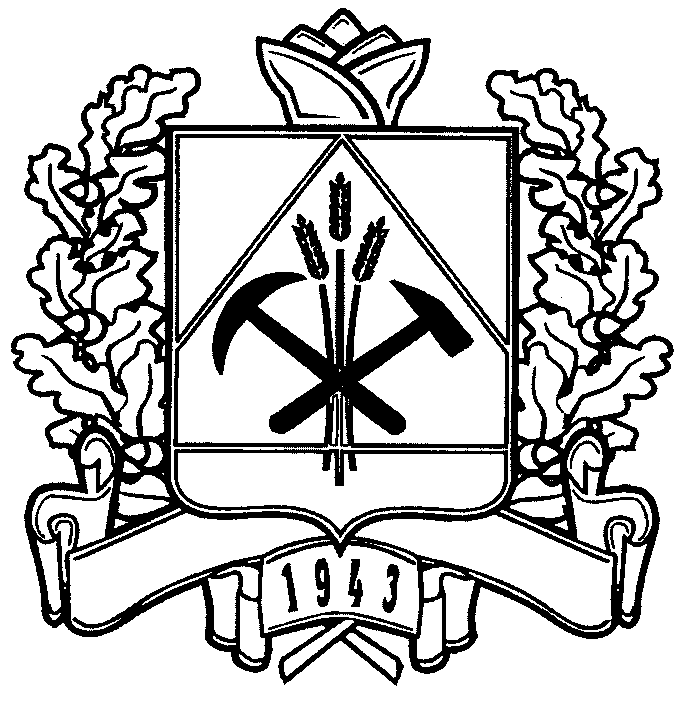 ДЕПАРТАМЕНТ СОЦИАЛЬНОЙ ЗАЩИТЫ НАСЕЛЕНИЯКЕМЕРОВСКОЙ ОБЛАСТИПРИКАЗОт 24.11.2014 № 175Об утверждении нормативов обеспечения площадью жилых помещений  в организациях социального обслуживания Кемеровской области, осуществляющих полустационарное социальное обслуживаниеВ целях реализации пункта 5 статьи 8 Федерального закона                  от 28.12.2013 № 442-ФЗ «Об основах социального обслуживания граждан в Российской Федерации», подпункта 4 статьи 3 Закона Кемеровской области от 21.07.2014 № 76-ОЗ «О разграничении полномочий между органами государственной власти Кемеровской области в сфере социального обслуживания граждан» п р и к а з ы в а ю:   	1. Утвердить нормативы обеспечения площадью жилых помещений в организации социального обслуживания Кемеровской области, осуществляющей полустационарное социальное обслуживание, согласно приложению № 1 к настоящему приказу.2. Утвердить рекомендуемые нормативы обеспечения площадью жилых помещений в организациях социального обслуживания Кемеровской области, находящихся в ведении органов местного самоуправления, осуществляющих полустационарное социальное обслуживание, согласно приложению № 2 к настоящему приказу.3. Рекомендовать органам местного самоуправления муниципальных образований Кемеровской области:утвердить нормативы обеспечения площадью жилых помещений в организациях социального обслуживания, находящихся в ведении органов местного самоуправления, осуществляющих полустационарное социальное обслуживание; при утверждении нормативов обеспечения площадью жилых помещений в организациях социального обслуживания, осуществляющих полустационарное социальное обслуживание, руководствоваться настоящим приказом.	4. Отделу программного обеспечения отрасли и технического обслуживания (А.Г. Королик) обеспечить размещение настоящего приказа на сайте «Электронный бюллетень Коллегии Администрации Кемеровской области» и на официальном сайте департамента социальной защиты населения Кемеровской области.	5. Контроль за исполнением приказа оставляю за собой.	6. Настоящий приказ вступает в силу с 01.01.2015.Начальник департамента                                                              Н.Г. КругляковаПриложение № 1к приказу департамента социальной защиты населения Кемеровской области от 24.11.2014 № 175Нормативы обеспечения площадью жилых помещений в организации социального обслуживания Кемеровской области, осуществляющей полустационарное социальное обслуживаниеПриложение № 2к приказу департамента социальной защиты населения Кемеровской области от 24.11.2014 № 175Рекомендуемые нормативы обеспечения площадью жилых помещений в организациях социального обслуживания Кемеровской области, находящихся в ведении органов местного самоуправления, осуществляющих полустационарное социальное обслуживание №п/пНаименование организаций социального обслуживанияНорматив площади жилого помещения на человека (кв. м) Норматив площади жилого помещения на человека (кв. м) №п/пНаименование организаций социального обслуживанияНа одного воспитанника в возрасте                     от 3 до 7 лет На одного воспитанника в возрасте                    от 7 до 18 лет12341.Социально-реабилитационный центр для несовершеннолетнихне менее 3не менее 4 №п/пНаименование организаций социального обслуживанияНорматив площади жилого помещения на человека (кв. м)1231.Социальный приют для детей, социально-реабилитационный центр для несовершеннолетних, центр помощи детям, оставшимся без попечения родителей:для детей от 3 до 7 лет;для детей от 7 до 18 летне менее 3не менее 42. Реабилитационный центр для детей и подростков с ограниченными возможностями, центр социальной помощи семье и детямне менее 43.Дом временного и ночного пребывания,           дом ночного пребывания для лиц без определенного места жительства и рода занятийне менее 44. Центр социальной адаптации (помощи), в том числе для лиц без определенного места жительства и занятийне менее 4